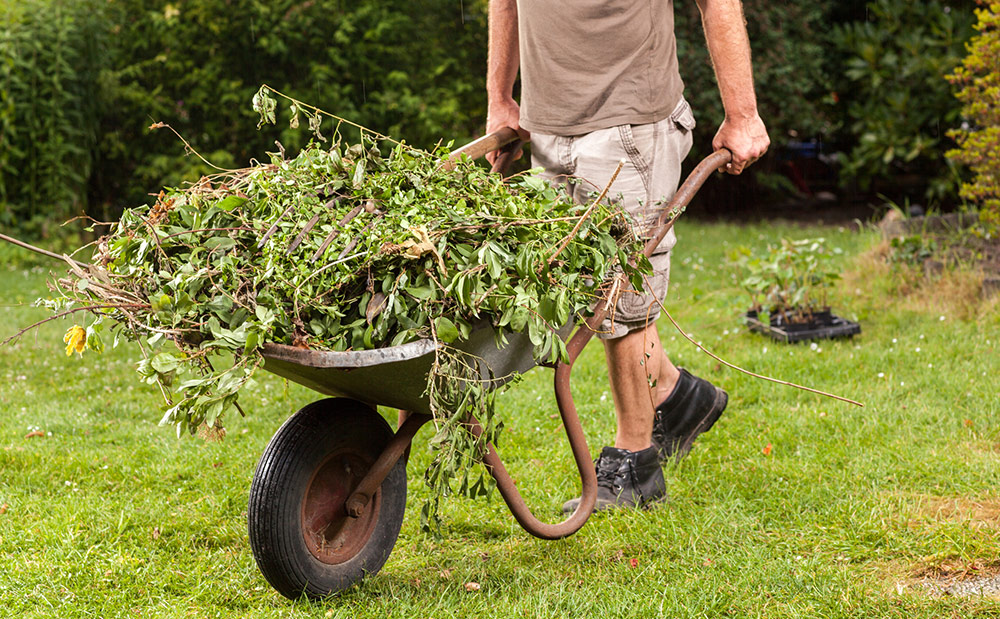 TYDD ST MARYGLEBE FIELD CAR PARK8.30 am TO  11.30am  ON SATURDAY 25th June29th OctoberSpring Gardens - Long Sutton  26th March & 30th July King St - Sutton Bridge  30th April & 27th AugustPuddingspoke Lane - Lutton  28th May & 24th September